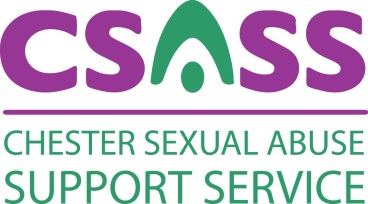 Job Description: Supportline LeadResponsible to: Core Service Manager Responsible for: Supportline and LiveChat volunteersLocation: Chester City centre office. Salary:  £23,077 – 25,989 Payscale pt 12 – 18, pro-rataHours: 8 hours per week. 5 hours to be worked on Monday and Wed evenings, 3 hours as needed through the week.Main purposeTo support volunteers to deliver a safe and effective supportline and LiveChat service.  To ensure and provide emotional support to clients on the waiting list.Main Tasks and ResponsibilitiesProviding cover for Supportline and LiveChat service in the CSASS office, from 5.30 to 8.00 pm on Monday and WednesdayTo coordinate and support CSASS supportline and LiveChat volunteer team, and support recruitment/inductionOrganising volunteer rota to ensure supportline and LiveChat coverManaging safeguarding, Health and Safety situations as needed, following CSASS policies and proceduresResponsible for unlocking and locking up the office and Bluecoat buildingEnsure Supportline and emotional support calls and LiveChats are logged promptly on DPMSEnsure provision of emotional support calls to clients on initial assessment and counselling waiting list, as requestedAttending and actively contributing to volunteer support and staff meetings, as needed, including leading items relevant to roleWith other CSASS workers, maintain a clean, safe working environment, provide regular office cover and act as a key holderTo work within CSASS policy and practiceTo work flexibly and carry out other work up to a level commensurate with the responsibilities of the post, as required by the Core Service ManagerPersonal & Professional Development Participate in regular reviews, and agree short, medium and long-term goals Identify learning and development needs with line manager Share best practice and achievements and contribute to the development of the organisationContribute to the learning of others by sharing knowledge and skills both informally and formally Person Specification: 			We recognise the value of lived experience as well as experience gained in a professional context.CSASS premises operate as a women-only space for part of each week and we are committed to providing women-only spaces and services as part of our core offer (in addition to inclusive spaces and services).  This role requires direct delivery of some women-only services and regular work within women-only spaces. As such, this role is open only to women as a genuine occupational requirement. Please see https://csass.org.uk/equality-and-diversity-policy-summary/  To effective deliver impactful services to all survivors, our team needs a diversity of viewpoints. We are particularly seeking people of colour and the global majority. We would welcome more young people, and members of the LGBTQ+ and disability communities. EssentialDesirableExperience		Experience of working within a volunteer team, in a paid or voluntary roleExperience of supporting or managing volunteer or staff teamsExperience and knowledge of safeguarding and health & safetyExperience of managing safeguarding or H&S situationsExperience of working within policies and proceduresExperience of providing emotional support to and working with survivors of sexual violenceKnowledge and Skills			 Knowledge of and competence in IT and the ability to keep accurate records and use databasesUnderstanding of monitoring and reporting processesAbility to demonstrate excellent listening and communication skills, written and spokenAbility to work in an empathic way in a busy environmentCounselling skills trainingUnderstanding of and commitment to equality and diversityKnowledge of the aims and focus of the Rape Crisis movement